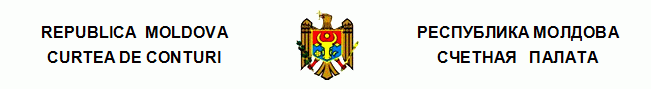 Перевод ПОСТАНОВЛЕНИЕ №46от 26 августа 2022 годаоб Отчете аудита соответствия управления публичным имуществом Агентством публичной собственности в 2019-2021 годахСчетная палата в присутствии г-жи Татьяны Савва, заместителя генерального директора Агентства публичной собственности; г-жи Марианы Пынзару, заместителя генерального директора Агентства публичной собственности; г-на Мирчя Ешану, директора Агентства государственных услуг; г-на Петру Гричука, временно исполняющего обязанности заместителя директора Государственной налоговой службы; г-на Серджиу Бежан, временно исполняющего обязанности генерального директора ГП «Administraţia de Stat a Drumurilor»; г-жи Стелы Падука, начальника Управления мониторинга государственных активов Министерства финансов; г-жи Лилианы Морару, начальника Юридической службы Министерства экономики; г-на Эдуарда Цугуй, начальника Отдела политик привлечения инвестиций и промышленного развития Министерства экономики; г-жи Кристины Русу, начальника Управления профессий и юридических услуг Министерства юстиции; г-жи Людмилы Ботнарь, начальника Главного управления администрирования крупных налогоплательщиков Государственной налоговой службы; г-жи Ольги Голбан, начальника Главного управления методологии налоговых процедур Государственной налоговой службы; г-на Виорела Попа, начальника Юридического управления и контроля законности Агентства публичной собственности; г-на Виктора Кочука, начальника Управления администрирования недвижимого имущества и земельных отношений Агентства публичной собственности, а также других ответственных лиц, в рамках видео заседания, руководствуясь ст.3 (1) и ст.5 (1) a) Закона об организации и функционировании Счетной палаты Республики Молдова, рассмотрели Отчет аудита соответствия управления публичным имуществом Агентством публичной собственности в 2019-2021 годах.Миссия внешнего публичного аудита была проведена в соответствии с Программой аудиторской деятельности Счетной палаты на 2022 год с целью получения подтверждения, что публичное имущество управлялось Агентством публичной собственности в 2019-2021 годах в соответствии с применяемыми положениями.Внешний публичный аудит был проведен в соответствии с Международными стандартами Высших органов аудита, применяемыми Счетной палатой, в частности ISSAI 100, ISSAI 400 и ISSAI 4000.Рассмотрев Отчет аудита, Счетная палата УСТАНОВИЛА:Участие государства характерно для многих национальных экономик и останется в будущем важным инструментом Правительства в создании ценностей, предоставлении государственных услуг и повышении публичных доходов. По состоянию на 31.12.2021, Агентство публичной собственности исполняло функцию учредителя 125 государственных предприятий и владельца акций (уставной доли) в 77 коммерческих обществах с долей государства в уставном капитале, из которых функционировали в 2021 году соответственно, 59 и 33 субъекта. Размер уставного капитала государственных предприятий, администрируемого Агентством публичной собственности, составил 4 857,2 млн. леев и стоимость акций (уставной доли) - 4 581,0 млн. леев, представляя собой внушительный элемент государственной собственности.Корпоративное управление государственными предприятиями и коммерческими обществами с публичным капиталом было организовано и реализовано ненадлежащим образом, что обусловило несоответствия, риски утраты владения публичной собственностью, наличие ряда пробелов в нормативной базе и другие уязвимые аспекты, которые негативно повлияли на надлежащее управление процессом. В данном контексте отмечается следующее:корпоративное управление осуществлялось в отсутствие секторальной стратегии, не были обозначены цели государственного участия в экономике и принципы управления, характерные для корпоративного управление публичной собственностью;Агентство публичной собственности не практиковало последовательное планирование собственной деятельности, что обусловило дезорганизацию деятельности подразделений и поставило под угрозу своевременную реализацию задач;государственные предприятия действуют на основании отмененного типового устава, к которому не приложены списки имущества, внесенного в уставный капитал, и имущества, переданного в управление предприятиям, учитывая то, что имущество не разграничено по сферам и принадлежности;бездеятельность при осуществлении мониторинга корпоративной эффективности привела к неспособности своевременно вмешаться для предотвращения и устранения критических ситуаций;в рамках Правительства не рассматривался и не оценивался Отчет по управлению государственной публичной собственностью и ее разгосударствлению, что не способствовало улучшению и консолидации менеджмента, связанного с корпоративным управлением;непринятие исчерпывающих мер для обеспечения имущественных прав и интересов государства в рамках процессов неплатежеспособности, в частности, в условиях возможной утраты государством права владения, пользования и распоряжения имуществом публичной собственности, переданным в управление предприятиям, в отношении которых впоследствии были возбуждены процедуры несостоятельности;ненадлежащее администрирование имущества публичной собственности, переданного в пользование государственным предприятиям, привело к его неосвоению и неуплате платежей в бюджет;несоблюдение установленных норм и неопределенная аргументация решений учредителя позволили некоторым субъектам с публичным капиталом не начислять дивиденды и не производить отчисления в государственный бюджет;укоренившиеся ненадлежащие процедуры привели к отклонениям между данными относительно учета предприятий, предоставляемыми различными государственными регистрами, в том числе Государственным регистром правовых единиц, которые содержат данные о регистрации государственных предприятий без указания налогового кода, в качестве учредителей которых числятся физические лица, либо учредители не существуют, будучи реорганизованы/ликвидированы;наличие ряда пробелов нормативного порядка не позволило организовать бухгалтерский учет имущества публичной собственности, переданного в управление предприятиям, ни у учредителя, ни у предприятия, в управлении которого оно находится;непринятие мер для обязательного внедрения рекомендаций предыдущих аудитов Счетной палаты обусловило сохранение недостатков, были полностью внедрены 17% рекомендаций, частично внедрены -19% и не внедрены - 64%.Исходя из вышеизложенного, на основании ст.14 (2), ст.15 d) и ст.37 (2) Закона №260 от 07.12.2017, Счетная палатаПОСТАНОВЛЯЕТ:1. Утвердить Отчет аудита соответствия управления публичным имуществом Агентством публичной собственности в 2019-2021 годах.2. Настоящее Постановление и Отчет аудита направить: 2.1. Парламенту Республики Молдова для информирования и рассмотрения, при необходимости, в рамках Парламентской комиссии по контролю публичных финансов;2.2. Президенту Республики Молдова для информирования;2.3. Правительству Республики Молдова для информирования и принятия к сведению с целью осуществления мониторинга обеспечения внедрения рекомендаций аудита;2.4. Министерству экономики и Агентству публичной собственности:2.4.1. для принятия к сведению и рекомендовать рассмотреть результаты аудита согласно полномочиям, с утверждением плана мер по устранению установленных ситуаций и внедрению рекомендаций, изложенных в Отчете аудита;2.4.2. для разработки стратегической концепции относительно участия государства в экономике и документах государственной политики в области корпоративного управления государственными предприятиями и коммерческими обществами с публичным капиталом, ориентированной на определение отраслей национальной экономики, целей и принципов  государственного участия;2.5. Министерству юстиции для принятия к сведению и рекомендовать осуществить проверки для рассмотрения информации относительно деятельности авторизованных управляющих, изложенной в параграфах №4.2.6. и №4.2.7. Отчета аудита; 2.6. Министерству финансов для принятия к сведению и рекомендовать разработать и ввести в действие специальные нормы относительно порядка ведения учредителем и управляющим предприятием бухгалтерского учета имущества публичной собственности публичной сферы, переданного предприятию в управление;2.7. Министерству юстиции в сотрудничестве с Агентством публичной собственности рекомендовать разработать и продвигать изменения в нормативной базе относительно назначения на основании доверенности представителей дебитора в процессе несостоятельности государственных предприятий;2.8. Министерству юстиции в сотрудничестве с Министерством экономики рекомендовать принять неотложные меры по разработке и представлению для утверждения Правительству концепции реестра дел о несостоятельности;2.9. Министерству экономики в сотрудничестве с Министерством финансов рекомендовать в пределах возложенных полномочий пересмотреть срок действия и определить дату прекращения юридической силы Соглашений-меморандумов, заключенных в 1999 году между Советом кредиторов и АО „Centrala Electrică de Termoficare №1” и АО „Centrala Electrică de Termoficare №2”;2.10. Министерству финансов в сотрудничестве с Министерством экономики и Агентством публичной собственности рекомендовать регламентировать порядок применения, учета, отчетности и поступления платежей за использование публичных земельных участков, прилегающих к частным объектам; 2.11. Государственной налоговой службе для принятия к сведению и рекомендовать возобновить мониторинг соблюдения условий Соглашений-меморандумов, заключенных в 1999 году между Советом кредиторов и АО „Centrala Electrică de Termoficare №1” и АО „Centrala Electrică de Termoficare №2”;2.12. Агентству государственных услуг в сотрудничестве с Государственной налоговой службой и Агентством публичной собственности для принятия к сведению и рекомендовать принять меры по разработке и продвижению изменений в нормативной базе с целью создания специальной процедуры для исключения из Государственного регистра правовых единиц государственных предприятий, зарегистрированных без указания налогового кода/исключенных из Налогового регистра или учредитель которых не существует; 2.13. Агентству публичной собственности и Агентству государственных услуг для консолидации действий, предусмотренных в Государственной программе по разграничению недвижимого имущества, в том числе земельных участков публичной собственности на 2019–2023 годы и в Проекте по регистрации и земельной оценке, которые осуществляются на основании Соглашения о финансировании между Республикой Молдова и Международной ассоциацией развития, в аспекте реализации их в установленные сроки.3. Настоящим Постановлением исключить из режима мониторинга следующие внедренные рекомендации и те, которые потеряли актуальность, ранее утвержденные Постановлениями Счетной палаты:3.1. рекомендации №2.4 и №10 из Постановления №41 от 29 июля 2020 года по Отчету аудита эффективности „Существующие механизмы обеспечивают эффективное управление сельскохозяйственными землями, находящимися в публичной собственности?”3.2. рекомендацию №2.3 из Постановления №3 от 29 января 2020 года по Отчету аудита эффективности деятельности государственных предприятий, учредитель которых в 2015-2018 годах было Агентство „Apele Moldovei”;3.3. рекомендации №1, №3 и №5 из Постановления №1 от 24 января 2020 года по Отчету аудита соответствия заключения и исполнения положений Договора частно-государственного партнерства для концессии активов ГП „Международный аэропорт Кишинэу”;3.4. рекомендации №1, №2, №3 и №4 из Постановления №71 от 29 ноября 2019 года по Отчету аудита соответствия процесса купли-продажи акций государства, имеющихся в АО „Tutun-CTC”; 3.5. рекомендации №2.1 и №2.2 из Постановления №73 от 13 декабря 2019 года по Отчету аудита соответствия процесса приватизации ГП Воздушной компании „Air Moldova”;3.6. рекомендацию №4 из Постановления №69 от 18 декабря 2020 года по Отчету аудита соответствия процесса купли-продажи земельных участков из частной сферы государства, прилегающих к объектам недвижимости, находящимся в частной собственности, за 2013-2019 годы;3.7. рекомендацию №1 из Постановления №28 от 24 июня 2021 года по Отчету аудита соответствия приватизации имущества посредством инвестиционных и коммерческих конкурсов в 2013-2019 годах;3.8. рекомендацию №2 из Постановления №49 от 2 августа 2021 года по Отчету аудита соответствия приватизации имущества в период 2013-2019 годов;3.9. рекомендации №1.1. и №1.2. из Постановления №78 от 24 декабря 2020 года по Отчету аудита соответствия приватизации нежилых помещений.4. Учитывая повторение неисполненных и частично исполненных рекомендаций и переформулирование одной рекомендации исключить из режима мониторинга рекомендации, указанные в п.20 и п.21 раздела VI Отчета аудита.5. Настоящее Постановление вступает в силу с даты публикации в Официальном мониторе Республики Молдова и может быть оспорено предварительным заявлением в эмитирующем органе в течение 30 дней с даты публикации. В спорном административном порядке, Постановление может быть обжаловано в Суде Кишинэу, расположенном в секторе Рышкань (МД-2068, мун. Кишинэу, ул. Киевская, №3) в течение 30 дней с даты сообщения ответа относительно предварительного заявления или с даты истечения срока, предусмотренного для его решения.6. О предпринятых действиях по выполнению подпунктов 2.4. – 2.13. из настоящего Постановления проинформировать Счетную палату в течение 24 месяцев с даты публикации Постановления в Официальном мониторе Республики Молдова.7. Постановление и Отчет аудита соответствия управления публичным имуществом Агентством публичной собственности в 2019-2021 годах размещаются на официальном сайте Счетной палаты (http://www.ccrm.md/hotariri-si-rapoarte-1-95).8. Принять к сведению, что в ходе аудиторской миссии Агентство публичной собственности: 8.1. утвердило Положение о деятельности и номинальный состав Коллегии Агентства публичной собственности;8.2. утвердило Положения Административных советов для 35 государственных предприятий согласно типовому положению;8.3. заключило индивидуальные трудовые договора согласно утвержденному образцу с администратором ГП «Издательство бланков «Statistica» и с администратором ГП «Radiocomunicații», а также инициировало процедуру по составлению индивидуальных трудовых договоров согласно образцу с 5 администраторами;8.4. инициировало конкурс на должность администратора ГП «Учебно-экспериментальная станция «Criuleni» и ГП «Государственное сельскохозяйственное предприятие «Dumbrava Vest»,;8.5. внесло изменения в бухгалтерский учет учреждения путем актуализации размера уставного капитала АО „Energocom” на 1 393,78 млн. леев; ГП „Участок по ремонту артезианских скважин г.Кишинэу” - на 0,13 млн. леев; ГП «Виноградарско-винодельческий комбинат «Naţional-Vin», Кишинэу” - на 20,48 млн. леев; ГП «Гидрогеологическая экспедиция «EHGeoM» - на 10,68 млн. леев;8.6. приняло меры для устранения несоответствий относительно случаев, когда размер чистых активов меньше уставного капитала: АО «Drumuri Strășeni», АО «Национальная лотерея Молдовы»;8.7. устранило отклонения в сумме 14,48 млн. леев между размером уставного капитала государственных предприятий, зарегистрированным в бухгалтерском учете, и в Регистре публичного имущества по состоянию на 01.01.2022.Мариан ЛУПУ,Председатель